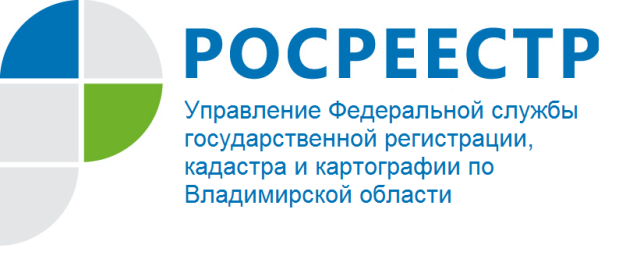 ПРЕСС-РЕЛИЗЧто важно проверить перед покупкой объекта недвижимого имущества Управление Росреестра по Владимирской области обращает внимание, что перед покупкой объекта недвижимости потенциальный покупатель может запросить и получить информацию об этом объекте, содержащуюся в ЕГРН, на сайте Росреестра www.rosreestr.ru, в офисе многофункционального центра предоставления государственных и муниципальных услуг (МФЦ). Также на сайте Росреестра можно воспользоваться электронным сервисом «Предоставление справочной информации об объектах недвижимости в режиме online» и бесплатно получить общедоступные сведения о характеристиках объекта недвижимости, о наличии зарегистрированных прав и ограничений (обременений) прав на объекты недвижимости.Перед покупкой следует запросить у продавца документы – подлинники или надлежащим образом заверенные копии, на основании которых ему принадлежит отчуждаемый объект недвижимости. Если объект недвижимости продают по доверенности, то важно удостовериться, что сам собственник действительно изъявляет такое желание.Будьте внимательны при совершении сделок с недвижимостью!О РосреестреФедеральная служба государственной регистрации, кадастра и картографии (Росреестр) является федеральным органом исполнительной власти, осуществляющим функции по государственной регистрации прав на недвижимое имущество и сделок с ним, по оказанию государственных услуг в сфере ведения государственного кадастра недвижимости, проведению государственного кадастрового учета недвижимого имущества, землеустройства, государственного мониторинга земель, навигационного обеспечения транспортного комплекса, а также функции по государственной кадастровой оценке, федеральному государственному надзору в области геодезии и картографии, государственному земельному надзору, надзору за деятельностью саморегулируемых организаций оценщиков, контролю деятельности саморегулируемых организаций арбитражных управляющих. Подведомственными учреждениями Росреестра являются ФГБУ «ФКП Росреестра» и ФГБУ «Центр геодезии, картографии и ИПД». В ведении Росреестра находится ФГУП «Ростехинвентаризация – Федеральное БТИ». 13 октября 2016 года руководителем Росреестра назначена                                В.В. Абрамченко.Контакты для СМИУправление Росреестра по Владимирской областиг. Владимир, ул. Офицерская, д. 33-аБаринов Валерий Юрьевич  - начальник отдела организации, мониторинга и контроляbarinov_vy@vladrosreg.ru(4922) 45-08-26